РЕСПУБЛИКА БУРЯТИЯЗАКОНО ГОСУДАРСТВЕННОЙ ПОДДЕРЖКЕ МОЛОДЕЖНЫХ И ДЕТСКИХОБЩЕСТВЕННЫХ ОБЪЕДИНЕНИЙ В РЕСПУБЛИКЕ БУРЯТИЯПринятНародным ХураломРеспублики Бурятия22 декабря 2004 годаСтатья 1. Предмет регулирования настоящего Закона1. Настоящий Закон определяет содержание и меры государственной поддержки молодежных и детских общественных объединений, действующих на территории Республики Бурятия (далее - молодежные и детские объединения), и регулирует отношения, возникающие в связи с установлением и осуществлением органами государственной власти Республики Бурятия мер государственной поддержки молодежных и детских объединений.2. Действие настоящего Закона не распространяется на:молодежные и детские коммерческие организации;молодежные религиозные объединения;молодежные и студенческие объединения, являющиеся профессиональными союзами;молодежные и детские общественные объединения, учреждаемые или создаваемые политическими партиями.3. Требования в отношении молодежных и детских объединений, устанавливаемые пунктом 2 статьи 3 настоящего Закона, не могут служить основанием для ограничения права детей и молодежи на объединение.4. Органы местного самоуправления вправе в пределах своих полномочий при наличии средств осуществлять меры по поддержке молодежных и детских объединений, деятельность которых не противоречит принципам государственной молодежной политики.Статья 2. Законодательство Республики Бурятия о государственной поддержке молодежных и детских объединенийЗаконодательство Республики Бурятия о государственной поддержке молодежных и детских объединений состоит из настоящего Закона, других законов Республики Бурятия, регулирующих отношения по осуществлению мер государственной поддержки молодежных и детских объединений, изданных в соответствии с ними указов Главы Республики Бурятия, постановлений Правительства Республики Бурятия.(в ред. Закона Республики Бурятия от 15.11.2011 N 2385-IV)Статья 3. Молодежные и детские объединения, являющиеся объектами государственной поддержки1. Если иное не предусмотрено федеральным законодательством, государственная поддержка в соответствии с настоящим Законом может оказываться зарегистрированным в установленном законом порядке, осуществляющим свою деятельность на территории Республики Бурятия:молодежным объединениям граждан в возрасте до 35 лет включительно, объединившихся на основе общности интересов;(в ред. Закона Республики Бурятия от 30.04.2021 N 1500-VI)детским объединениям, в которые входят граждане в возрасте до 18 лет и совершеннолетние граждане, объединившиеся для совместной деятельности.2. Государственная поддержка оказывается молодежным и детским объединениям, являющимся юридическими лицами, действующим не менее одного года с момента их государственной регистрации и осуществляющим свою деятельность на постоянной основе.(в ред. Закона Республики Бурятия от 30.04.2021 N 1500-VI)Соответствие обращающегося за государственной поддержкой молодежного или детского объединения требованию, установленному настоящим Законом, определяется исполнительным органом государственной власти Республики Бурятия, ответственным за реализацию государственной молодежной политики.(часть 2 в ред. Закона Республики Бурятия от 11.10.2012 N 2965-IV)3. Объединение молодежного или детского объединения в ассоциацию (союз) с другими молодежными или детскими объединениями при сохранении их организационной самостоятельности не может служить основанием для исключения его из числа объектов государственной поддержки.Статья 3.1. Республиканский реестр молодежных и детских объединений, пользующихся государственной поддержкой(введена Законом Республики Бурятия от 11.10.2012 N 2965-IV)1. Исполнительным органом государственной власти Республики Бурятия, ответственным за реализацию государственной молодежной политики, формируется Республиканский реестр молодежных и детских объединений, пользующихся государственной поддержкой (далее - Республиканский реестр).Включение молодежных и детских объединений в Республиканский реестр осуществляется бесплатно в течение месяца со дня предоставления ими письменного заявления и документа, подтверждающих государственную регистрацию молодежного или детского объединения.В случае если документы, подтверждающие государственную регистрацию молодежного или детского объединения, не представлены заявителем, исполнительный орган государственной власти Республики Бурятия, ответственный за реализацию государственной молодежной политики, направляет межведомственный запрос о предоставлении таких документов в территориальный федеральный орган исполнительной власти, осуществляющий государственную регистрацию общественных объединений.2. Порядок ведения Республиканского реестра молодежных и детских объединений, пользующихся государственной поддержкой, устанавливается исполнительным органом государственной власти Республики Бурятия, ответственным за реализацию государственной молодежной политики.3. Молодежное или детское объединение, внесенное в Республиканский реестр, может быть исключено из указанного реестра на основании:1) письменного заявления молодежного или детского объединения;2) непредставления в установленный срок молодежным или детским объединением, включенным в Республиканский реестр, один раз в год в исполнительный орган государственной власти Республики Бурятия, ответственный за реализацию государственной молодежной политики, документов, подтверждающих соответствие молодежного или детского объединения требованиям части 2 статьи 3 настоящего Закона;3) включения молодежного или детского объединения в реестр иностранных агентов.(в ред. Законов Республики Бурятия от 30.04.2021 N 1500-VI, от 29.04.2023 N 2618-VI)4. Невнесение молодежных и детских объединений в Республиканский реестр не означает для них ограничения уставной деятельности или иного ущемления прав и законных интересов.5. Информация, содержащаяся в Республиканском реестре, является общедоступной и предоставляется в соответствии с Федеральным законом от 9 февраля 2009 года N 8-ФЗ "Об обеспечении доступа к информации о деятельности государственных органов и органов местного самоуправления".(часть 5 введена Законом Республики Бурятия от 30.04.2021 N 1500-VI)Статья 4. Информационное обеспечение и подготовка кадров молодежных и детских объединений1. Исполнительные органы государственной власти Республики Бурятия по заявке молодежного и (или) детского объединения предоставляют им информацию о проводимых мероприятиях.2. По запросам молодежных и (или) детских объединений исполнительный орган государственной власти, ответственный за реализацию государственной поддержки молодежных и детских общественных объединений, организует подготовку и дополнительное профессиональное образование кадров.(в ред. Закона Республики Бурятия от 14.11.2013 N 104-V)Статья 5. Государственная поддержка проектов (программ) молодежных и детских объединений1. Решение о государственной поддержке проектов (программ) молодежных и детских объединений принимается исполнительным органом государственной власти Республики Бурятия, ответственным за реализацию государственной молодежной политики, по результатам конкурса указанных проектов (программ).2. Конкурсный проект (программа) молодежного и (или) детского объединения должен отражать цель, основные задачи, содержание и план реализации данного проекта (программы), финансовые, материальные, кадровые ресурсы и организационные возможности этого объединения по реализации проекта (программы).Порядок проведения конкурса проектов (программ) молодежных и детских объединений утверждается Правительством Республики Бурятия или уполномоченным им органом.3. Финансирование проектов (программ) молодежных и детских объединений производится из средств республиканского бюджета в формах, предусмотренных бюджетным законодательством.Статья 6. Защита прав молодежных и детских объединений1. Права молодежных и детских объединений, установленные настоящим Законом, а также иными нормативными правовыми актами Республики Бурятия, осуществляются молодежными и (или) детскими объединениями непосредственно либо через уполномоченных ими представителей в полном объеме.2. Если использование этих прав требует установления определенного порядка их осуществления, органы государственной власти Республики Бурятия, ответственные за реализацию государственной молодежной политики, в пределах своих полномочий обязаны определить такой порядок.Статья 7. Вступление в силу настоящего ЗаконаНастоящий Закон вступает в силу с 1 января 2005 года.Президент Республики БурятияЛ.В.ПОТАПОВг. Улан-Удэ28 декабря 2004 годаN 983-III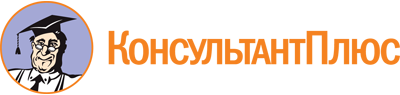 Закон Республики Бурятия от 28.12.2004 N 983-III
(ред. от 29.04.2023)
"О государственной поддержке молодежных и детских общественных объединений в Республике Бурятия"
(принят Народным Хуралом РБ 22.12.2004)Документ предоставлен КонсультантПлюс

www.consultant.ru

Дата сохранения: 20.06.2023
 28 декабря 2004 годаN 983-IIIСписок изменяющих документов(в ред. Законов Республики Бурятияот 15.11.2011 N 2385-IV, от 11.10.2012 N 2965-IV,от 14.11.2013 N 104-V, от 30.04.2021 N 1500-VI, от 29.04.2023 N 2618-VI)